	Но чтобы веселый отдых не превратился в неприятные воспоминания и не доставил, к тому же, много проблем, надо помнить о следующем:	- Распитие пива и напитков, изготавливаемых на его основе, лицами, достигшими возраста 16 лет, на площадях, в парках, скверах, на придомовой территории, в местах общего пользования многоквартирных жилых домов и в других общественных местах, за исключением общественных мест, перечисленных в статье 20.20 Кодекса Российской Федерации об административных правонарушениях, -влечет наложение административного штрафа на граждан в размере от трехсот до пятисот рублей.- Нахождение лица, достигшего возраста 16 лет, с откупоренной бутылкой (банкой) или иной емкостью, содержащей алкогольную продукцию, в местах, где в соответствии с федеральным законом запрещается потребление (распитие) алкогольной продукции, при отсутствии признаков правонарушения, предусмотренного частью 1 статьи 20.20 Кодекса Российской Федерации об административных правонарушениях,  -влечет наложение административного штрафа на граждан в размере от
пятисот до одной тысячи пятисот рублей.	- Допущение пребывания детей в возрасте до 16 лет в летнее время с 23 до 6 часов, в зимнее - с 22 до 6 часов без сопровождения родителей или иных законных представителей детей на дискотеках, в кафе, барах, клубах, компьютерных салонах, игровых залах, а также в иных помещениях, предназначенных для развлечений или проведения досуга, владельцами данных помещений - лицами, осуществляющими предпринимательскую деятельность без образования юридического лица, или юридическими лицами, а также организаторами развлекательных или досуговых мероприятий, проводимых в указанных помещениях, - гражданами, должностными лицами, юридическими лицами -влечет наложение административного штрафа на владельцев помещений - лиц, осуществляющих предпринимательскую деятельность без образования юридического лица, в размере от тридцати тысяч до пятидесяти тысяч рублей; на юридических лиц - от пятидесяти тысяч до ста тысяч рублей; на организаторов мероприятий - граждан в размере от одной тысячи до двух тысяч рублей, должностных лиц - от трех тысяч до пяти тысяч рублей, юридических лиц - от пятидесяти тысяч до ста тысяч рублей.	- Несоблюдение родителями требований по недопущению нахождения детей в возрасте до 17 лет в летнее время с 23 до 6 часов, в зимнее время с 22 до 6 часов без сопровождения родителей или иных законных представителей детей на улицах, стадионах, площадях, в парках, скверах -влечет предупреждение или наложение административного штрафа в размере от одной тысячи до двух тысяч рублей.		- за нарушение тишины и покоя граждан с 23 часов до 7.00 часов, нецензурную брань в общественных местах, оскорбительное приставание к гражданам, уничтожение или повреждение чужого имущества родители правонарушителя могут быть оштрафованы на сумму от одной тысячи рублей до полутора тысяч рублей;	- при проведении массовых культурно-зрелищных, спортивных и иных мероприятий запрещается проносить спиртные напитки, пиво, зажигать пиротехнические средства. Выбрасывание посторонних предметов на трибуны, сцены, футбольные поля и другие спортивные площадки влечет наложение административного штрафа до 2 500 рублей;				ЭТО ЗАКОН! В случае нарушения закона сотрудник полиции имеет право:	- доставить нарушителя в отделение для установления личности и составления протокола об административном правонарушении;	- произвести личный досмотр, досмотр вещей, находящихся при физическом лице;	- изъять вещи и документы;	- организовать медицинское освидетельствование для определения состояния опьянения и т.д.	В обязательном порядке о задержании несовершеннолетнего уведомляются его родители или иные законные представители, составленные материалы направляются на рассмотрение в комиссию по делам несовершеннолетних.	Также информация дойдет и до твоего учебного учреждения. И назад ничего уже не вернешь.	Поэтому следует помнить, что времени для совершения правонарушения много не надо, но потом за него придется долго расплачиваться.Более подробно о перечне видов административных наказаний и правил их применения можно узнать, прочитать в Кодексе Российской Федерации об административных правонарушениях, а также в Законе Забайкальского края  №198-ЗЗК от 02 июля 2009 года «Об административных правонарушениях».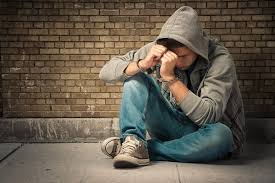 Подросток и административные правонарушенияШкольные годы, действительно, чудесны. Много свободного времени, а это встречи с друзьями, посещение дискотек, спортивных, культурно-зрелищных мероприятий и праздников.